7777777777777777777777777777777777777777777777777777778AYSO SECTION 11FLEX/EXTRA PROGRAMINCLUDING U8 AYSO LAB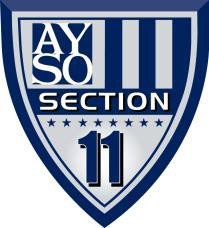 CONTENTS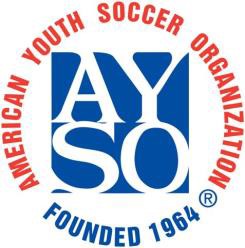 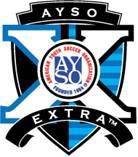 CONTENTSPROGRAMJURISDICTION PLAYER ELIGIBILITY GUEST PLAYING STATUS INELIGIBLE PLAYERS COACH ELIGIBILITY (Coach and Assistant Coach) REQUIRED COACHING CERTIFICATIONS REGIONAL SUPPORT (Officiating) REGIONAL SUPPORT (Fields) PLAYER/COACH ID CARDS AND TEAM ROSTERS TEAM FORMAT ROSTER SIZE AND FORMAT OF PLAYPLAYER SELECTION PROCEDURE UNIFORMSPRACTICE/TRAININGGAMES GAME SCORINGPOST SEASON PLAY Champions Cup Flight League Cup Flights PLAYER SUBSTITUTION MISCONDUCT Attachment 1: Tryout ProceduresAttachment 2: 2016-2017 Program YearSECTION ELEVEN - FLEX PROGRAM EXTRA PROGRAM GUIDELINES (Effective July 1, 2016)PROGRAMIn support of AYSO’s Player Development Philosophy, Section 11’s eight (8) Areas participate in the AYSO FLEX / EXTRA Program (“FLEX”).The FLEX program is designed to provide a more competitive level of play to those players who possess the appropriate skills, commitment and abilities.The FLEX program for all Section 11 Areas will include U9, U10, U11, U12, U13, U14 and U16 age divisions for each gender.Section 11 has been granted authority from AYSO’s National Board of Directors to offer a U8 Program that shall operate as an AYSO Lab.  The guidelines as set forth below shall apply to the U8 division as well.The Section 11 EXTRA Program offers a Fall Season, a Post Season tournament, and a Spring Season.There is a fee per team to participate in the Section 11 EXTRA Program. The specific fee for each season of the Program is given in the year-specific Addendum to these Guidelines. The fees must be paid by the dates specified in the EXTRA Program calendar.JURISDICTIONThe Section Eleven EXTRA Program is a primary program and except for items specifically noted herein, shall be conducted in accordance with the current AYSO Rules and Regulations, Bylaws and National Policies; the current FIFA Laws of the Game (AYSO Edition); AYSO EXTRA Program Guidelines; and the guidelines as contained herein.The EXTRA Program Rules of Play and calendar will be published on the Section Eleven website.The program will be administered by the Section Eleven “FLEX” Program Administrator, who will be responsible for providing general administrative oversight and direction of the program. This will include managing dispute resolution/discipline review on behalf of and/or through the Section Eleven Director or his designee. The Program Administrator will be authorized to appoint staff to assist in managing the program through AYSO volunteers or third party contractors in the best interest of the program.Each Area Director is responsible for overseeing/verifying that the EXTRA Program requirements are met as they pertain to player eligibility, coach eligibility, team formation, field allocations and referee support by those Regions within their Area that elect to participate in the EXTRA Program.Each Region will ensure that appropriate monitoring and measurement reports, as established by the National Board of Directors under the EXTRA Program, are completed and submitted as requested. Authorization to continue participation in the EXTRA Program is subject to completion and timely submission as requested. We must ensure compliance with all AYSO Philosophies, Rules & Regulations and By-Laws. It is critical to the success of the program that all Regions follow these guidelines to provide a common, consistent and positive experience for all players, parents and volunteers.Issues requiring special jurisdiction will be evaluated and handled by the Section Eleven “FLEX” Program Administrator in the best interest of the Section and AYSO. This may include  appointing  a  three-member  committee  of  Area  Directors  or  Section  Staff Members to resolve matters of disagreement. Any appeal of discussions handled by the above identified process will be adjudicated by the Section Eleven Director or his designee.PLAYER ELIGIBILITYEach Regional Commissioner of a Region electing to participate in the EXTRA Program is responsible for his/her Region’s compliance with established player eligibility requirements.  Player eligibility, as it pertains to age requirements to participate in a specific gender/age bracket, is defined in the AYSO National Rules & Regulations.Eligible players must have registered with AYSO and have participated in a scheduled regional team tryout. The AYSO National Office player database shall be the source of determining all players’ current registration status, the creation of team rosters and ID cards.Age bracket placement of players shall follow the AYSO established guidelines.As defined by National regulations, an EXTRA Side-by-Side player may not play on another AYSO standard primary program team during the same season, nor will they be eligible for All Star play.Player Commitment:  Players selected to the EXTRA Program will commit to their teams as their priority non-school activity.  It is expected that every player attends each practice and game at the agreed upon times.In order to satisfy the commitment required by the EXTRA Program, players may not be enrolled and participate in other non-AYSO or Club soccer programs during the EXTRA Program season.GUEST PLAYING STATUSIn support of AYSO’s Player Development Philosophy, EXTRA Program players shall be permitted to serve as a tournament “guest” player on a Pacific Soccer Club or Matrix Soccer Club provided that tournament occurs before or after the conclusion of the Section 11 EXTRA Program season.b.	EXTRA Program players may play as a “guest” player on a Pacific Soccer Club or Matrix Soccer Club during the EXTRA Program season if it does not conflict with an EXTRA match. The player may not play for more than one team on the same calendar day.INELIGIBLE PLAYERSAny  team  using  an  ineligible  player  will  forfeit  all  games  in  which  this  player participates.Placing/playing an ineligible player on a team may result in the expulsion of the player, coach, and/or the entire team from the EXTRA Program, or such other disciplinary action as deemed appropriate in accordance with the AYSO due process procedure.COACH ELIGIBILITY (Coach and Assistant Coach)Coaches participating in EXTRA should be of excellent character.   At a minimum, EXTRA Coaches and Assistant Coaches must:Have a current volunteer application on file at the National Office;Be an AYSO trained coach as specified in these guidelines;Be Safe Haven certified;Be Concussion Awareness certified;Be an active participant in the Region’s standard primary program as an instructor, coach or referee mentor, or other volunteer service the Region determines adequate to fulfill this requirement;Be in good standing with the Region, Area, Section and AYSO;Be approved by the Region Board of Directors; andBe evaluated and renewed each membership year.REQUIRED COACHING CERTIFICATIONSCoaches must have completed the minimum training levels below:i)	U8:	U10 Coach Certifiedii)	U-9/10:	U-12 Coach Certifiediii)	U-11/12:	Intermediate Coach Certifiediv)	U-13/14:	Advanced Coach Certifiedv)	U-16:	National Coach Certified (Recommended)A minimum of one season (fall or spring) shall take place between coach training and certification upgrades.It is also strongly recommended that coaches have continuing education each year as determined by each Region/Area.Coaches must be a trained and certified Regional Referee or higher.Regional Commissioners shall attest to coach compliance, with the respective Area Director’s oversight/verification. The list of approved coaches and assistant coaches shall be submitted to the Program Administrator by August 1st of each year.Each EXTRA Program Team shall have a coach and an assistant coach.REGIONAL SUPPORT (Officiating)Hosting Regions are responsible for providing a minimum of three (3) referees, badge level appropriate, per team to cover EXTRA Program games. Regional Commissioners shall attest to compliance with Area oversight/verification.In addition, each team shall have a minimum of three (3) certified referees that are active in any of the AYSO primary programs.Referees participating in the EXTRA Program should be of excellent character. At a minimum, referees shall:Have a current volunteer application on file at the National Office;Be an AYSO trained and certified refereeBe Safe Haven certifiedBe in good standing with the Region, Area, Section and AYSO;Be approved by the Region Referee Administrator (RRA) and/or Area Referee Administrator (ARA)Be evaluated and approved each membership yearUnless otherwise approved by the Section Referee Administrator, referees shall be a minimum of two years older than the oldest players in the division to which they have been assigned.All EXTRA Program games shall be officiated using the Diagonal System of Control, i.e. one referee and two assistant referees. Club linesmen should be used when an insufficient number of assistant referees are available.Games that do not have a Referee assigned by Thursday at 9:00 PM prior to that weekend’s play may be subject to forfeit.To increase the quantity and quality of our volunteer referees each participating Region is required to provide a plan conforming to the AYSO National Referee Program including certification, training and mentoring.Each region is to establish a referee point system. Those teams that do not meet the referee points will not be accepted in the Post Season Play.REGIONAL SUPPORT (Fields)Fields/equipment needs to be age appropriate. Participating Regions are responsible for properly preparing all fields used. Field set-up and take down are the responsibility of the hosting Region.Regions must allocate an adequate number of Saturday and Sunday/weeknight fields.Each Region is restricted to one (1) Saturday block-out date per field. Alternate fields shall be provided for any additional block-out dates.Regional Commissioners shall attest to compliance, with the respective Area Director’s concurrence.Each Area shall provide a venue with multiple fields for Post Season Play.   City and School District reservations shall be made no later than OCTOBER 1st.Games with eleven-a-side shall have full size goals.PLAYER/COACH ID CARDS AND TEAM ROSTERSPlayer ID cards shall bear the name, AYSO ID number, a recent photo of the player, the signature of the Regional Commissioner, and be laminated.Coach ID cards will be specified by the Program Administrator and shall bear the name, AYSO ID number, a recent picture and a Section/Area/Region designation. Coaches shall wear ID cards visibly on their person during pre-game check in and for the duration of all games.Coaches must have an eAYSO team roster, laminated player ID cards and copies of AYSO Player Registration Forms (medical release forms) for each participating player as well as their own ID cards.  These must be at all events (games, practices, scrimmages, parties etc.) in which the team participates.Properly completed and laminated ID cards for all players and a maximum of two coaches and an eAYSO generated team lineup card shall be presented to the referee prior to the start of each game.NOTE: Any volunteer not provided with a coach ID card is NOT considered an EXTRA Program Coach. If there is no “credentialed coach” present during the pre-game check-in process the referee shall abandon the game. The Program Administrator will award a 1-0 forfeit to the “non-offending” team.Team rosters are to be entered in eAYSO no later than August 1, and shall include:Regional and divisional identification;Coach’s and assistant coach’s names, address, home and work phone numbers, e- mail addresses, coach training level and Safe Haven certification date;Player information: name, address, phone number, birth date, AYSO registration number and date of registration and jersey number;Team number, uniform colors and team name (if available); andv) 	Approval of the Regional Commissioner certifying players and coachesRosters are to be SUBMITTED by August 15.  No team without a properly completed eAYSO team roster, approved by the Regional Commissioner and verified by the Area Director, will be permitted to participate in the EXTRA Program.PLAYERS MAY BE ADDED TO AN EXTRA Program TEAM AS LONG AS THEY ARE NOT ROSTERED ON ANOTHER AYSO TEAM AND COMPLY WITH THE REQUIREMENTS HEREIN. The additional player must be approved by the Regional Commissioner and the Area Director.Roster revisions shall occur when a player drops from a team. Players who drop from the team will not be permitted to return during the membership season unless such return is authorized by the Regional Commissioner and Area Director for good cause.TEAM FORMATArea Directors shall approve the number of teams participating from each of their Regions by the date specified in the EXTRA Program calendar.The determination of the appropriate number of teams in a division should be based on the population of a division in a Region, the effect the creation of the teams will have on the standard primary program, field availability, age-appropriate referee support and the effect on the program-wide team balancing.Regions interested in forming more than one team in a gender/age division must receive written approval from their Area Director prior to the formation of the teams.Regions may not have more teams in an EXTRA Program division than they do in a Standard Primary Program division.Regions that create multiple teams in the same gender/age division shall make all reasonable efforts to create balanced teamsSingle-year age bracketing is permissible and recommended. Regions may also have “combo” teams (two-year age bracketing) where they feel that such action may be in their best interest. In such cases, the age of the oldest player will determine the age bracket placement of the team.Inter-regional recruitment of players during a membership year is not permitted without the prior approval of each of the Regional Commissioners and Area Directors concerned. Recruitment without prior approval may result in sanctions.  The Program Administrator may convene a review board in such instances.Coed teams are not permitted without written approval from the Section Director or designee.When the number of teams in a single-year age bracket, primarily during the Spring season, the playing bracket may be composed of a combination of teams from two adjacent single-year age brackets following the established AYSO guidelines.ROSTER SIZE AND FORMAT OF PLAYParticipating Regions are allowed to enter teams in the U-8 through U-16 gender/age brackets as follows:The maximum number of team members allowed in U-8 will be (10) and teams will play 7 v 7. Matches shall last 40 minutes (20 minute halves x 2).The maximum number of team members allowed in U-9 and U-10 will be (10) and teams will play 7 v 7. Matches shall last 50 minutes (25 minute halves x 2).The maximum number of team members allowed in U-11 will be (12) and teams will play 9 v 9. Matches shall last 60 minutes (30 minute halves x 2).The maximum number of team members allowed in U-12 will be (12) and teams will play 9 v 9. Matches shall last 60 minutes (30 minute halves x 2). For the program year 2016-2017 only, the U-12 Division will be allowed to use an 11 v 11 format of play with a maximum roster size of 15 players.The maximum number of team members allowed in U-13 and U-14 will be fifteen (15) and teams will play 11 v 11. Matches shall last 70 minutes (35 minute halves x 2).The maximum number of team members allowed in U-16 will be eighteen (18) and teams will play 11 v 11. Matches shall last 80 minutes (40 minute halves x 2).PLAYER SELECTION PROCEDUREPlayer evaluation opportunities shall be widely advertised to all potential players. A minimum of two (2) advertised tryouts will be held for each team.All participants in a tryout must be registered with AYSO prior to the tryout session. On-site registration may be done for anyone not registered prior to arriving to the tryout.c.	All players must be newly selected each membership year.d.	All players in the gender/age bracket of the tryout being conducted are eligible to try out.e.	Regions are to notify all players who tried out as to their status, positive or negative within a reasonable amount of time after the tryouts have concluded.f.	Regions  are  encouraged  to  select  as  large  a  team  as  allowed  by AYSO  Rules  and Regulations to ensure enough players and substitutes are available each game day as well as to eliminate the need for adding players at a later date.g.	Each Region is to follow the Section 11 Open Tryout Procedures for the EXTRA Program attached to these Guidelines.UNIFORMSAll  uniforms  and  equipment  shall  be  in  accordance  with  AYSO  National  Rules and Regulations.EXTRA Program teams should be provided with uniforms similar to those provided to other Fall Standard Primary Program teams. A second (traveling) jersey is recommended.Regional funds are not to be expended for any additional player uniforms, warm-ups, backpacks, etc.The Home team in a match is responsible for wearing uniform jerseys (or scrimmage vests) that clearly distinguish them from the other team. In case of color conflicts, the Home team is required to change uniform colors.PRACTICE/TRAININGOnly players on the official roster of the team are permitted to participate in team training. GAMESThere will be two playing circuits: Northern Tier comprised of teams from Areas 11E, 11K, 11L, 11Q, and 11Z; Southern Tier comprised of teams from Areas: 11R, 11S, and 11V.The teams in a given gender/age Division may be separated into separate playing brackets by expected performance based on prior year’s record and overall team composition.Each Region/Area will be given the opportunity to provide input to the suggested bracketing of their teams.The gaming schedule/standings for the EXTRA Program will be posted on the Section Eleven website.All games shall be played as scheduled (date, time and venue).Coaches are responsible for reporting game scores to the Section Eleven website.Sideline assignments of the teams and spectators shall be in accordance with the hosting region regulations.If either of the teams is not ready to play at the scheduled kick-off time, the referee may allow a grace period of up to ten (10) minutes before abandoning the game.In cases of games cancelled by adverse weather conditions (rain, poor air quality or act of God), the Area Director of the home team will request to reschedule the game to be played within two weeks of the scheduled game.  The Program Administrator has the authority to reschedule games or declare a forfeit should there be an unfair advantage by not rescheduling a game.The referee is to report all misconduct, including cautions or send-offs of players; irresponsible behavior by coaches or spectators; injuries that may require medical attention; suspensions of games due to field closures; and any other area of concern including unsafe conditions in the Referee Match Reporting System within twenty-four (24) hours of the game.The referee may terminate or suspend a match for reasons of safety (bad weather or darkness), for any serious infringement of the Laws, or because of interference by spectators.  The referee must report fully on the events.The Program Administrator has the authority to declare a winner, a forfeit, or a replay of the match in its entirety as follows:i)	If a team does not appear for a scheduled game, their opponent will be awarded a 1-0 forfeit.ii)	A team not ready to play at the scheduled time shall forfeit that game and their opponent will be awarded a 1-0 forfeit.iii)	If the game termination is due to the actions of both teams the game shall be deemed a forfeit by both teams and will count in the computation of average points per game in determining the standings.If a game is suspended prior to completion due to inclement weather or any other unforeseen circumstances, the game score will stand as recorded by the referee, provided one half or more of the regulation game time had been played at the time of suspension. If less than one-half of the regulation game time had been played at the time of the game suspension, the game will be rescheduled and played in its entirety at a later date and time.GAME SCORINGa.	Standings will be determined by average points per game (total points earned divided by number of games played).b.	A maximum of three (3) points may be awarded to a team in any one game.c.	Points shall be awarded as follows:i)	Win	3 pointsii)	Tie	1 pointiii)	Loss	0 pointsiv)	A one (1) point deduction for each red card (send-off) received by a player.v)	A one (1) point deduction when a coach or assistant coach is expelled for failure to conduct themselves in a responsible manner (before, during, or after the match).vi)	A one (1) point deduction when a spectator is expelled for failure to conduct themselves in a responsible manner (before, during, or after the match).vii)	A one (1) point deduction for using an ineligible player in a match.d.	Tie breakers for league standings shall be as follows:i)	Head-to-Head Play (outcome of the game involving the tied teams) ii)	Goal Differential: goals scored, less goals allowed, maximum differential of three (3) goals per game.iii)	Team with the lowest number of goals against.iv)	Team with highest number of goals scored, maximum of three (3) goals per game.v)	Lowest point deductions for misconducts and send-offs.vi)	Random draw (Coin toss).Awards will be given to the top teams based on the final league standings.POST SEASON PLAYa.	Post Season Play is optional.  Teams not desiring to participate must opt out by the date specified in the program calendar.b.	A separate fee is to be paid for Post Season Play.c.	Player participation is limited to those who are on the eAYSO roster during the regular season.d.	Teams that have two or more reported games of a coach and/or spectator being expelled for failure to conduct themselves in a responsible manner will not be eligible to participate.e.	Teams that do not comply with their Region’s Referee Point System will not be eligible to participate.Champions Cup Flighta.	Team selection to participate in the Champions Cup will be determined according to the EXTRA Tournament Selection procedure attached to these Guidelines.b.	Medals will be presented to the 1st – 4th place teams in each age/gender division.c.	The winner(s) are eligible to participate in the Western States Championships in the EXTRA Program flights.League Cup FlightsLeague Cup will be formed for each age/gender Division to the extent permissible by the field availability for the post season tournament.Team selection will be determined according to the EXTRA Tournament Selection procedure attached to these Guidelines.Medals will be presented to the 1st and 2nd place teams.PLAYER SUBSTITUTIONa.	All games shall have a substitution opportunity approximately midway through each half, at half time and in the event of injury.  The half time break will be no less than five (5) minutes and no more than ten (10) minutes.b.	U-16 age divisions shall conduct monitored substitution using the prescribed reporting mechanism of a monitoring sheet to record such substitutions in order to ensure that all players play at a minimum half of the game.MISCONDUCTa.	It is the responsibility of the referee in EXTRA games to submit a written Match Report within 24 hours after the conclusion of the game in which a player caution or send-off occurred. The referee must also submit a Match Report when a coach or spectator is warned or expelled for failure to conduct himself/herself in a responsible manner (before, during or after the game).b.	Should violators of the penalties set forth in this section refuse to immediately leave the field when requested to do so by the referee, the game shall be suspended until the situation has been resolved. If it is not resolved, in what the referee considers a reasonable amount of time, the game shall be terminated and the referee must submit a Match Report.c.	There is no mandatory “cooling off” period for cautioned players. It is recommended that, at the coach’s request and with the referee’s permission, a cautioned player, or any player having difficulty controlling his emotions, may be substituted at the earliest opportunity.d.	Send-Off’s (Red Cards), Cautions (Yellow Cards) and Coach/Spectator expulsions or reports of irresponsible behavior issued in games are not subject to appeal.e.	Suspensions:i)	The penalty for a player send-off (Red Card) shall be a minimum one (1) game suspension. Referees shall not retain any Player ID Cards from players who have been sent–offii)	The penalty for coaches or spectators being expelled for failure to conduct themselves in a responsible manner shall be a minimum one (1) game suspension.iii)	Disciplinary Review shall be conducted by the team’s home Region/Area in cases of send-offs related to abusive language, serious foul play, violent conduct and any reported coach or spectator expulsion/irresponsible behavior.  Additional sanctions shall be reported to the Section Director, Program Administrator and the Referee Administrator.iv)	The length of any suspension may be increased and other disciplinary measures applied if deemed warranted in accordance with the AYSO due process procedure.v)	Suspensions shall be served in the first game (not scrimmage) that is played following the game of the incident.vi)	If the player sent off is a minor (under 18 years of age), he/she must leave the field in the company of his/her parent(s) or guardian(s). Otherwise, the player must leave being accompanied by a Safe Haven certified adult. Otherwise, the player may remain in the proximity of the field under adult supervision.vii)	A player serving a suspension and not in uniform may attend the team’s next scheduled game as a spectator, but may not participate in any manner.viii)	A coach or spectator serving a suspension may not be present at the game (including pre and post game activities) or participate in any manner.f.	In the event a suspended player or coach participates in a match from which he/she has been suspended, the game shall be recorded as a forfeit in favor of the opposing team. For each such event, the original suspension must be served at the next game played by the team, an additional one game suspension must be served at the following game, and the coach of such team must serve a one game suspension.The EXTRA Program Code of Conduct letter shall be a governing document related to acceptable conduct for players, coaches and spectators at EXTRA Play games. The rules related to fighting will be strictly enforced.The applicable Area Director(s), with the assistance of the Area Referee Administrator(s) and the Area Coach Administrator(s), together with the respective Regional Commissioners, shall review all inter-regional disputes or disciplinary issues not resolved at the Region level. Any disciplinary action taken must be communicated to the Section Director, EXTRA Program Administrator and the Section Referee Administrator within 96 hrs of the game in which the incident occurred. Disciplinary Review Panels may be called if deemed necessary by the Area Director(s) or the Section Eleven Program Administrator.i.	A weekly Match Report Summary will be distributed to Area Directors, Area/Regional Referee Administrators, and the applicable Regional Commissioners. This report will list all cautions, send offs, expulsions and information on other reports submitted by referees and shall also list those suspensions that are to be served (by gender/age bracket, name, date and location).END OF DOCUMENT